 2024 Franklin County Preview Show  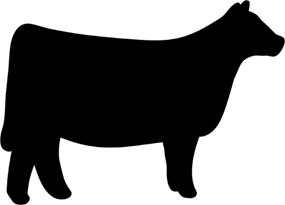 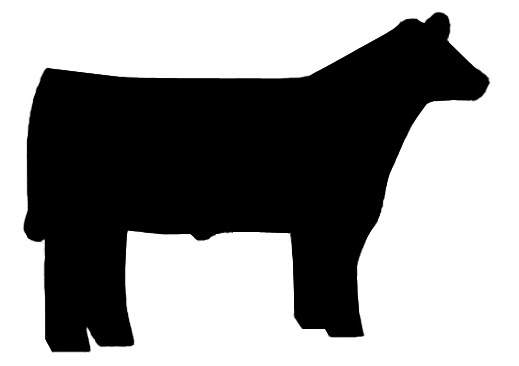 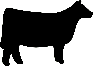                                        MCCA Sanctioned                                                        ENTRIES        May 11, 2024                         $40 Day of Show per animal                                                                   $ 5 Bucket Calf class                                                                      Entries close: 10am                                                             Weigh-In: 8 – 9:30am NO re-weighs                                                                    Open to all Youth age 21 and under as of 1/1/24                                                       ORDER of SHOW:                             Show will follow MCCA rules10:30am Bucket Calves                       Steers born in 2023.11:00am Heifers                                   Heifers born 9/1/22 – 1/31/23**30 Minute Break**                                 *Registration papers in Junior Exhibitors Name to show as breed*Market Animal Show                        CONTACT: Kathy Bates (314) 640-1056 batesdk@yahoo.comShowmanship                                                   Chris Kahlenbeck (636) 744-3409                                                                                                  Genesis Kahlenbeck (636) 584-4896  WHERE:                                                                                    Sullivan Fairgrounds                                                    *TOP 5 BUCKLES AGAIN THIS YEAR* Mattox Drive                                                                                                                                               Sullivan, MO 63080                                     Open: TOP 5 OVERALL receive BUCKLES!!!!!!!                                  I-44 to Exit 225, South towards Sullivan                                     Supremes       $400   +  BUCKLE                   Right on Progress Drive to Fairgrounds                                      Res. Supreme $200   +  BUCKLE          Right on W. Springfield Rd. Left on MO                                      3rd                     $100   +  BUCKLE                                                                                              4th                       $75   +  BUCKLE                                                                                 5th                       $50   +  BUCKLE          Franklin COUNTY Exhibitor             Breed Champion Award (2 head in breed for award)Supremes          BUCKLE                             Res. Breed Champ Award (2 head in breed for award)           Res. Supremes  BUCKLE                         Bucket Calf Class Awards (all exhibitors)3rd Overall          BUCKLE                         Showmanship Awards - 4 divisions4th & 5th Overall Awards                                                                               No payout for breed champions or class winners.                              CONCESSIONS : Decision will be made closer to date  Hosted by Maverick 4-H Club